SOCIETY OF BROADCAST ENGINEERS, INC.The Association for Broadcast and Multimedia Technology Professionals9102 N. Meridian Street, Suite 150, Indianapolis, IN 46260317-846-9000NEWS RELEASEContact: Chriss Scherer, Member Communications DirectorFor Immediate Release	cscherer@sbe.orgSociety of Broadcast Engineers Annual Membership Drive Draws 68 New MembersJune 27, 2023 - Indianapolis, IN – Each year, the Society of Broadcast Engineers, the association for broadcast and multimedia technology professionals, conducts a member recruitment drive. The drive calls on current SBE members to encourage their non-member colleagues to join the association. This year, 65 individual members and three Sustaining members were recruited.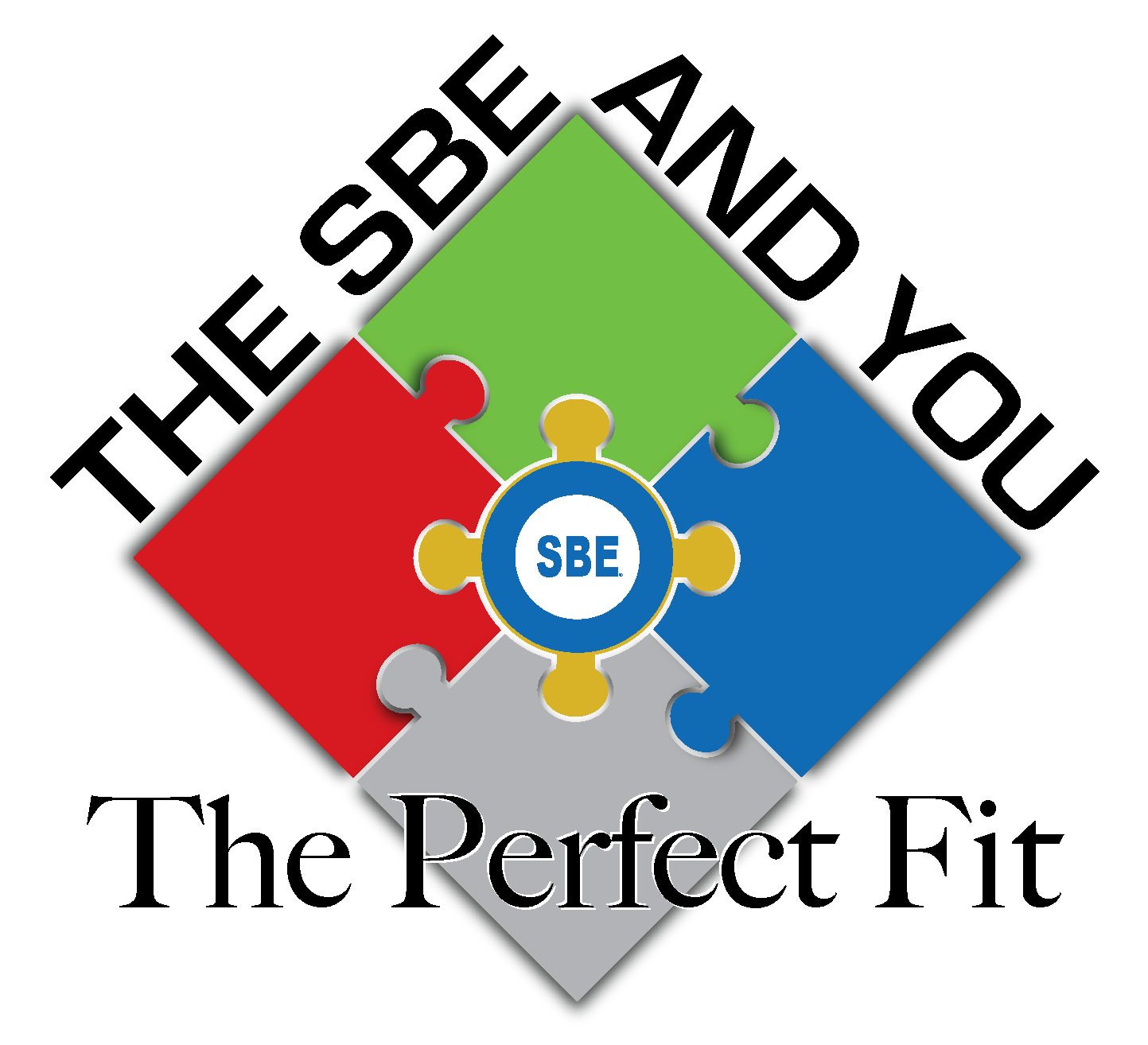 The SBE Membership Drive ran from March 1 until May 31. As a recruiting incentive to members, the SBE asks for prize donations from SBE sustaining member companies. In addition, the recruiter will earn $5 per new member (up to $25) off his or her 2024 membership dues. Nine sustaining member companies plus the SBE provided prizes this year, ranging from shirts and hats to broadcast equipment. The SBE donated logo items, a copy of CertPreview, and a free Webinars by SBE registration. The theme for the 2023 drive was The SBE and You: The Perfect Fit.All the recruiters were eligible for the Membership Drive Grand Prize: A trip the SBE National Meeting this fall. (A cash prize option is available if the winner is not able to travel to the SBE National Meeting.) That meeting will be held during the Midwest Broadcast & Multimedia Technology Conference in Columbus, OH. The Grand Prize winner this year is Randy Lee of KXXV-TV, Waco, TX.The SBE thanks the sustaining members who provided prizes: BSW, Davicom, Dielectric, Heartland Video Systems, Nemal Electronics, Orban, Telos Alliance and Tieline. The list of prizes and the winning recruiters will be published in the August 2023 issue of The Signal, the SBE's bi-monthly newsletter, and on the SBE website.The close of the drive resulted in 68 new recruited members, who were sponsored by 57 current members. The recruiters represent 43 different SBE chapters.The Society of Broadcast Engineers is the professional organization of television and radio engineers and those in related fields. The SBE has more than 4,500 members in 115 chapters across the United States and in Hong Kong and Eastern Europe. There are also members in more than 25 other countries. Most chapters meet monthly and offer educational programs and an opportunity to network with other broadcast technical professionals. The SBE offers the preeminent technical broadcast certification program in the U.S. and an expansive list of educational programs for broadcast engineers, operators, technicians, and broadcast IT professionals.The SBE provides education and training programs to expand technical skills, and its certification program is a standard-bearer for professional competency in broadcast and communications engineering. SBE offers a forum for the exchange of ideas and the sharing of information allowing engineers to keep pace with the rapidly changing broadcast industry. The SBE’s frequency coordination program facilitates the use by broadcast engineers of radio spectrum for program and electronic news production. The SBE also advocates before Federal agencies and the United States Congress on technical regulatory issues that affect broadcast engineers.For more information about the SBE, contact James Ragsdale, executive director, at jragsdale@sbe.org or 317-846-9000, or visit the SBE website, sbe.org.- 30 –SBE 2023 Membership Dive Logo:https://drive.google.com/file/d/1Do-m9LIIorXwsUEN1OD0W0UBHLUdSdqY/view?usp=sharingSBE Logo:https://drive.google.com/file/d/1dJcj0GwB1cMYPpD1nm5A8YG54X8GtYWp/view?usp=sharing